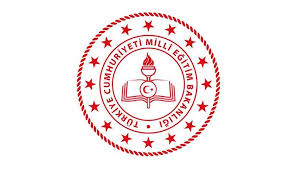 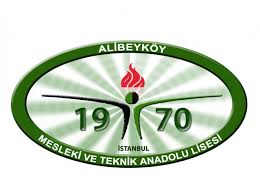 ERASMUS +   PROGRAMME OF ISTANBUL MEETING (22.04.2019 – 26.04.2019)ERASMUS +   PROGRAMME OF ISTANBUL MEETING (22.04.2019 – 26.04.2019)ERASMUS +   PROGRAMME OF ISTANBUL MEETING (22.04.2019 – 26.04.2019)ERASMUS +   PROGRAMME OF ISTANBUL MEETING (22.04.2019 – 26.04.2019)Monday(22nd April)11:30Arrival timeİGA AirportTuesday(23rd April)Wedneday(24th April)Thursday(25th April)Friday(26th April)Monday(22nd April)11:30Arrival timeİGA Airport13:00  teachers are picked up from hotel09:15 teachers are picked up from hotel09:15 teachers are picked up from hotel09:15 teachers are picked up from hotelMonday(22nd April)11:30Arrival timeİGA Airport13:30  School Walk Video Presentation WORKSHOP (PREPARING PROJECT FINAL REPORT)10:00 Bilgi University11:30 Kahve Molası12:00 Miniatürk11:00 Klasik Türk Sanatları Vakfı-Üsküdar(Traditional arts)09:30-13:00SULTANAHMET MOSQUEAYASOFYA MUSEUMTOPKAPI PALACEBASILICA CISTERN-Edebiyat kırahaathanesi Saturday(27th April)05:30Departure timeİGA Airport15:00  lunch(Haliç Social Foundation)13:00  lunch(Kasımpaşa Social Foundation)13:00 lunch (Fethi Paşa Grove Foundation)13:00  lunch(Balkan Restaurant)Saturday(27th April)05:30Departure timeİGA Airport16:00 Balat Tour 17:00 Boshporus14:00 KaraköyTunnelGalata-TaksimSent Antuan ChurchSchool Exhibition15:00 WORKSHOP (PREPARING PROJECT FINAL REPORT)16:00 COFFEE BREAK16:30 Presentations about project results17:30 Project-Meeting evaluation14:00 KAPALI ÇARŞI(GRAND BAZAAR)15:00 COFFEE TİME16:00 THE EGYPTIAN BAZAARSaturday(27th April)05:30Departure timeİGA Airport19:00 FREE TİME17:00 FREE TİME17:30 FREE TİME19:00 DINNER(İstanbul University Social Foundation)FAREWELL DINNER